БАШКОРТОСТАН        РЕСПУБЛИКАҺЫ                  РЕСПУБЛИКА           БАШКОРТОСТАН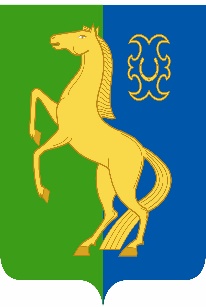 ЙӘРМӘКӘЙ  РАЙОНЫ   МУНИЦИПАЛЬ                             АДМИНИСТРАЦИЯ          СЕЛЬСКОГОРАЙОНЫНЫҢ   ИҪКЕ     СҮЛЛЕ   АУЫЛ                                ПОСЕЛЕНИЯ      СТАРОСУЛЛИНСКИЙСОВЕТЫ          АУЫЛ         БИЛӘМӘҺЕ                                               СЕЛЬСОВЕТ        МУНИЦИПАЛЬНОГО                 ХАКИМИӘТЕ                                                                       РАЙОНА     ЕРМЕКЕЕВСКИЙ     РАЙОН452195,   Иҫке Сүлле аулы,    Уҙәк  урамы,  84                                            452195, с. Старые Сулли, ул. Центральная.84тел.  2 – 63 – 73                                                                            тел.  2 – 63 – 73____________________________________________________________________________________________________________________ҠАРАР                                              № 11                             ПОСТАНОВЛЕНИЕ07 апрель 2023 й.	                                                                    07 апреля 2023 г.О внесении изменений в Постановление №42 от 26 декабря 2022 года «Об утверждении перечней главных администраторов доходов бюджета и источников финансирования дефицита бюджета сельского поселения Старосуллинский сельсовет муниципального района Ермекеевский   район Республики Башкортостан на 2023 год и на плановый период 2024 и 2025 годов».В целях своевременного перечисления поступлений в бюджет и во избежание отнесения Управлением Федерального казначейства по Республике Башкортостан указанных платежей на невыясненные поступления,                                                     ПОСТАНОВЛЯЮ:1. Внести изменение в Перечень главных администраторов доходов бюджета сельского поселения Старосуллинский сельсовет муниципального района Ермекеевский район Республики Башкортостан на 2023 год и на плановый период 2024 и 2025 годов:добавить следующий код бюджетной классификации:2. Настоящее постановление вступает в силу со дня его подписания.3. Контроль за исполнением настоящего постановления оставляю за собой.                                                                                           Глава сельского поселения Старосуллинский сельсовет:                             Р.Х.АбдуллинКод бюджетной классификации Российской Федерации  Код бюджетной классификации Российской Федерации  Наименование доходов главного администратора доходов бюджетов бюджетной системы Российской ФедерацииНаименование доходов 7911 14 02053 10 0000 440Доходы от реализации иного имущества, находящегося в собственности сельских поселений (за исключением имущества муниципальных бюджетных и автономных учреждений, а также имущества муниципальных унитарных предприятий, в том числе казенных), в части реализации материальных запасов по указанному имуществу